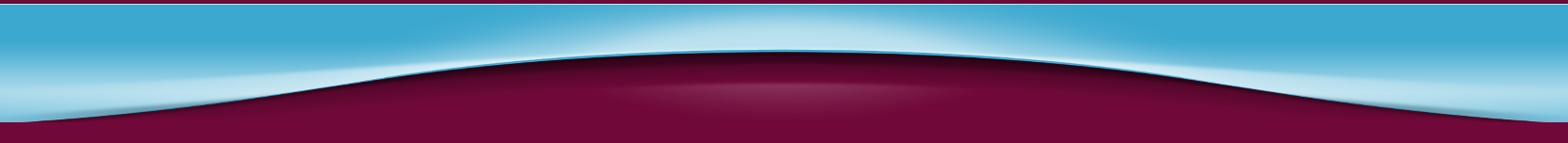 SCIENCEThe Science faculty is staffed by 8 teachers, including 1 member of the Senior Leadership Team.The faculty has seven well-equipped laboratories.  Hence, full time Science teachers have their own teaching base. The work of the faculty is very well supported by 2 technicians, centred in two prep rooms. Considerable recent expenditure has allowed the faculty to become well-resourced across all three disciplines. Each Science laboratory has a computer, linked to the school network, with Internet access, a data projector and an interactive whiteboard. There are also sets of bookable laptops in use for all faculties within the school. In Years 7 and 8, six modules of each of Biology, Chemistry and Physics are taught.  Students are grouped in forms in Year 7.  They are then setted by achievement in Years 8 & 9. Ideally they have one teacher in each of Years 7 and 8 and three specialists for Years 9, 10 and 11. At Year 9 students start their GCSE in Science.  Then, in Year 10, some students are invited to study AQA GCSE Biology, Chemistry and Physics over two years and all the other students study the AQA Combined Science GCSE.  GCSE RESULTSIn the Summer 2019 examinations, 44% of students achieved a Grade 7 or higher, over 81% of students achieved a Grade 5 or higher and 91% of students achieved a Grade 4 or higher in Science.  The Science Value Added score was +0.71 in 2019.  This means, on average, students achieved over half a grade higher than students nationally with similar points, in each of the last three years.